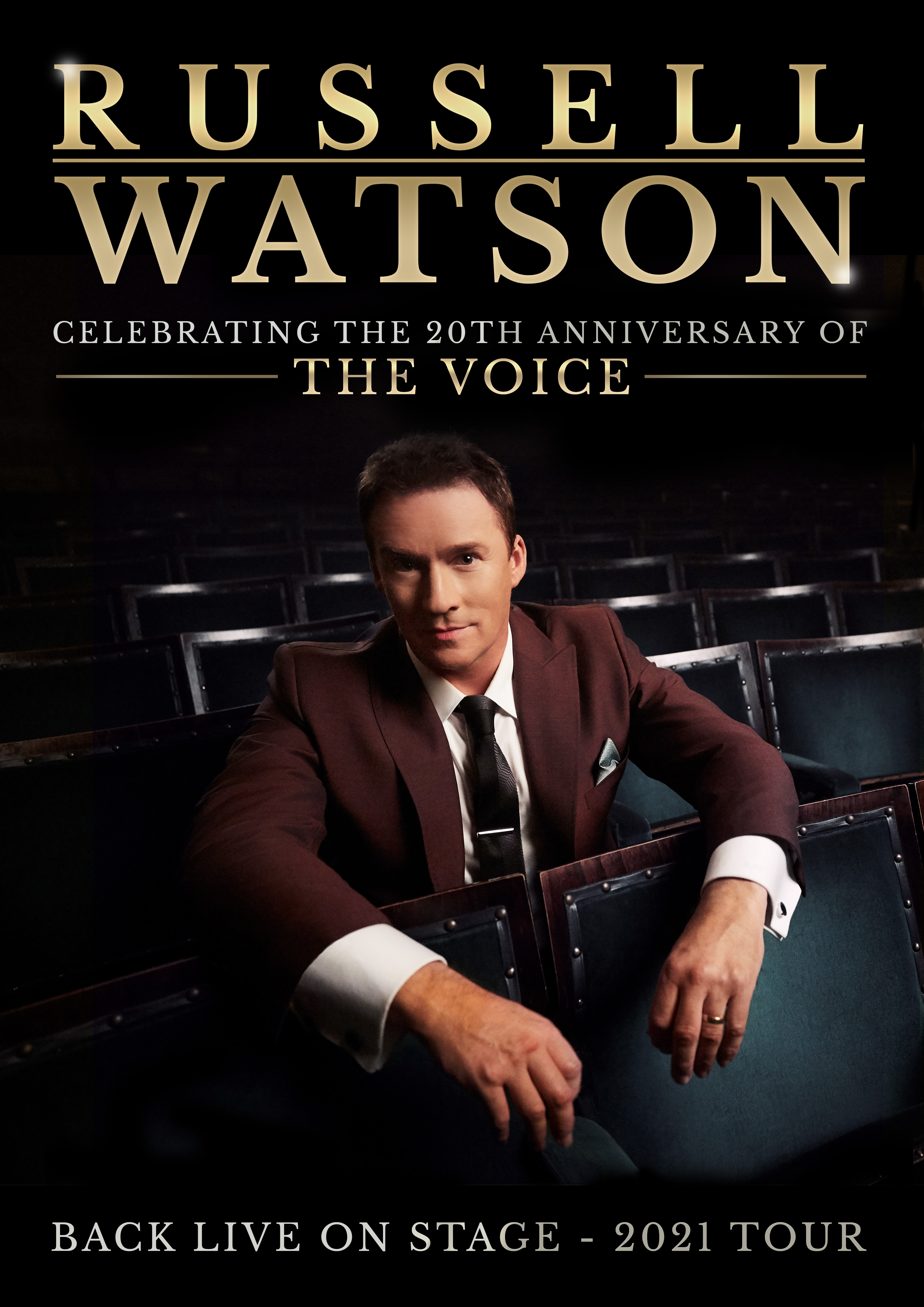 Singing sensation Russell Watson will be on tour in Autumn 2021, celebrating over 20 years since his debut album ‘The Voice’ was released.‘The Voice’ entered the Official Classical Artist Album Chart at No 1, becoming the biggest selling classical album of 2000 and establishing the tenor as one of the Britain’s most popular classical stars. In a very special concert, Russell will perform some of his most loved songs and career highlights from the past two decades.Commenting on the tour, Russell Watson said “I can’t believe that next year will be over 21 years since my debut album The Voice reached Number 1! All of you made this & everything that followed possible and I am thankful to be able to celebrate with you on my Autumn 2021 tour!”Russell’s rise is the stuff of fairytale, a movie script in-the-making that saw the former bolt-cutter and working mens’ club act top charts both at home and abroad, perform for Popes and Presidents and open global sporting events from Champions League and Rugby Cup Finals to the Commonwealth Games. Single-handedly, the People’s Tenor, as he was dubbed, created classical-pop crossover, a genre that hasn’t stopped snowballing since.
Favourite pieces to be performed include: Caruso
O Sole Mio
Il Gladiatore
You Are So Beautiful
Someone to remember me
Where My Heart Will Take MeTour dates19-Sep-21 Woking New Victoria Theatre22-Sep-21 Milton Keynes Milton Keynes Theatre20-Oct-21 Aylesbury Waterside Theatre22-Oct-21 Shrewsbury Severn Theatre24-Oct-21 Leicester De Monfort Hall28-Oct-21 Cheltenham Town Hall29-Oct-21 Cardiff St David's Hall31-Oct-21 Buxton Opera House2-Nov-21 Harrogate Royal Hall5-Nov-21 Basingstoke Anvil7-Nov-21 York Barbican14-Nov-21 Birmingham Symphony Hall17-Nov-21 Hull Bonus Arena21-Nov-21 Crewe Lyceum25-Nov-21 Nottingham Royal Concert Hall26-Nov-21 Manchester Bridgewater Hall28-Nov-21 Southend Cliffs Pavilion30-Nov-21 High Wycombe Swan Theatre14-Jan-22 Wolverhampton Grand TheatreBooking link: http://www.raymondgubbay.co.uk/whats-on/russell-watson-1Please note that Laura Wright will be performing in Cardiff, York, Birmingham, Hull, Nottingham. Manchester and Southend.
Emily Haig will be joining Russell in Wolverhampton, Woking, Shrewsbury, Leicester, Cheltenham, Buxton, Harrogate, Basingstoke, Crewe, High Wycombe, Aylesbury and Milton KeynesFor more information please contact warren@chuffmedia.com on 07762 130510